KLASA:406-03/24-03/1
URBROJ:521-CAN-01-24-6
Ottawa, 10. svibnja 2024.JAVNI POZIV ZA DOSTAVU PONUDE br. 1/2024za nabavu vozila Veleposlanstva Republike Hrvatske u Kanadi za obavljanje diplomatsko-protokolarnih poslovaVeleposlanstvo Republike Hrvatske u Kanadi objavljuje poziv za dostavu ponuda za nabavu vozila za dobavljanje diplomatsko-protokolarnih obveza šefa diplomatskog predstavništva.Vozilo treba zadovoljavati sljedeće specifikacije:Tip vozila: limuzina, sedan srednje veličine, 4 vrata, 5 sjedištaBoja: izvana crna, iznutra tamnaDimenzije: dužina vozila min 4800-5000 mm, visina vozila min. 1430-1470 mm, širina vozila bez retrovizora min 1850-1890 mmZapremnina prtljažnika: min 350 lSnaga motora: min 2.5 l ili ekvivalent/ 120-160 kWTip goriva: benzinPrijenos: automatskiPogon: četiri kotača (4WD)Ostalo: navigacijski sustav, HD pozadinska kamera, prednji i stražnji senzori za parkiranje, alarmStanje: novo voziloCijena (bez poreza na promet): maksimalno do cca 52.300 kanadskih dolara, odnosno niže od 36.000 eura u protuvrijednosti.Rok za dostavu ponuda je 22. svibnja 2024. do 23:59 sati (po lokalnom vremenu). Ponude se podnose u zatvorenoj omotnici naslovljenoj na Veleposlanstvo Republike Hrvatske u Kanadi, 229 Chapel Street, Ottawa, ON K1N 7Y6, s naznakom „JAVNA NABAVA BR. 1/2024“ (dostava poštom ili osobno ponedjeljak-petak, 9:00-17:00).Opcija ponude treba vrijediti najmanje 30 dana od dana određenog za dostavu ponude. Rok isporuke vozila treba biti naveden u ponudi i ne smije biti duži od 60 dana od dostave pisane narudžbe.Uz ponudu molimo dostaviti i sljedeće dokumente:Tehničke specifikacije vozila;Potvrdu o registraciji ponuđača kao gospodarskog subjekta;Kontaktne podatke za osobu nadležnu za danu ponudu.Za sva dodatna pitanja i pojašnjenja, molimo kontaktirajte Veleposlanstvo Republike Hrvatske u Kanadi, tel. +16135627820, croemb.ottawa@mvep.hr.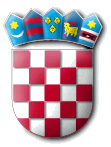 VELEPOSLANSTVO REPUBLIKE HRVATSKE U KANADI229 Chapel Street, Ottawa, Ontario K1N 7Y6, CanadaTel: +1 613 562 7820  Fax: +1 613 562 7821e-mail: croemb.ottawa@mvep.hr    web: ca.mfa.hr